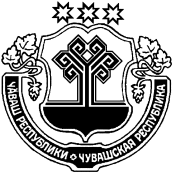 О   проведении     двухмесячника    по санитарно-экологической   очистке  и благоустройству населённых пунктов Краснооктябрьского     сельского поселения Шумерлинского района В целях создания благоприятных условий для проживания граждан, упорядочения работ по санитарно-экологической очистке и благоустройству населенных пунктов, а также обеспечения чистоты и порядка на территории Краснооктябрьского сельского поселения Шумерлинского района   администрация Краснооктябрьского сельского поселения Шумерлинского района  п о с т а н о в л я е т:           1. Провести с 1 апреля по 31 мая 2020 года двухмесячник по санитарно- экологической очистке и благоустройству населенных пунктов Краснооктябрьского сельского поселения Шумерлинского района           2.  Организовать работы по очистке улиц и прилегающих территорий предприятий, организаций и учреждений          3.  Разработать план мероприятий по проведению двухмесячника по санитарно-экологической очистке и благоустройству населенных пунктов и обеспечить их выполнение           4. Организовать население на массовое проведение работ по весенней санитарной очистке улиц населенных пунктов, внутри дворовых проездов, детских площадок, придомовых территорий, кладбищ, посадке деревьев и кустарников;          5. Создать баннер на официальном сайте сельского поселения и обеспечить  систематическое освещение хода проводимых мероприятий по санитарно- экологической очистке и благоустройству населенных пунктов.          6. Контроль за исполнением настоящего постановления возложить на ведущего специалиста-эксперта администрации Краснооктябрьского сельского поселения –  Ефимова С.В.           Опубликовать настоящее постановление в издании «Вестник Краснооктябрьского сельского поселения Шумерлинского района» и разместить на официальном сайте Краснооктябрьского сельского поселения  Шумерлинского района. Глава администрацииКраснооктябрьского сельского поселения                                                           Т. В. Лазарева                                                ЧĂВАШ  РЕСПУБЛИКИÇĚМĚРЛЕ РАЙОНĚЧУВАШСКАЯ РЕСПУБЛИКА ШУМЕРЛИНСКИЙ  РАЙОН  ХĚРЛĔ ОКТЯБРЬ ЯЛ ПОСЕЛЕНИЙĚН АДМИНИСТРАЦИЙĚ  ЙЫШĂНУ19 марта  2020г.  №  33Хěрле Октябрь поселокěАДМИНИСТРАЦИЯКРАСНООКТЯБРЬСКОГО СЕЛЬСКОГО ПОСЕЛЕНИЯ            ПОСТАНОВЛЕНИЕ19 марта .2020г.   №  33 поселок Красный Октябрь